Publicado en Granada el 19/03/2019 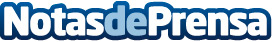 GES Formación, gracias a las opiniones de su alumnado, recibe el sello Cum Laude por cuarto año consecutivoEl portal de formación Emagister ha galardonado al centro de estudios GES Formación con el sello Cum Laude 2018 por su amplia oferta formativa y por la calidad de sus cursosDatos de contacto:GES FormaciónDepartamento de Comunicación958 40 20 95Nota de prensa publicada en: https://www.notasdeprensa.es/ges-formacion-gracias-a-las-opiniones-de-su Categorias: Nacional Educación Andalucia Premios Cursos http://www.notasdeprensa.es